Graphic Example of Coherence Provided by Brian Reiser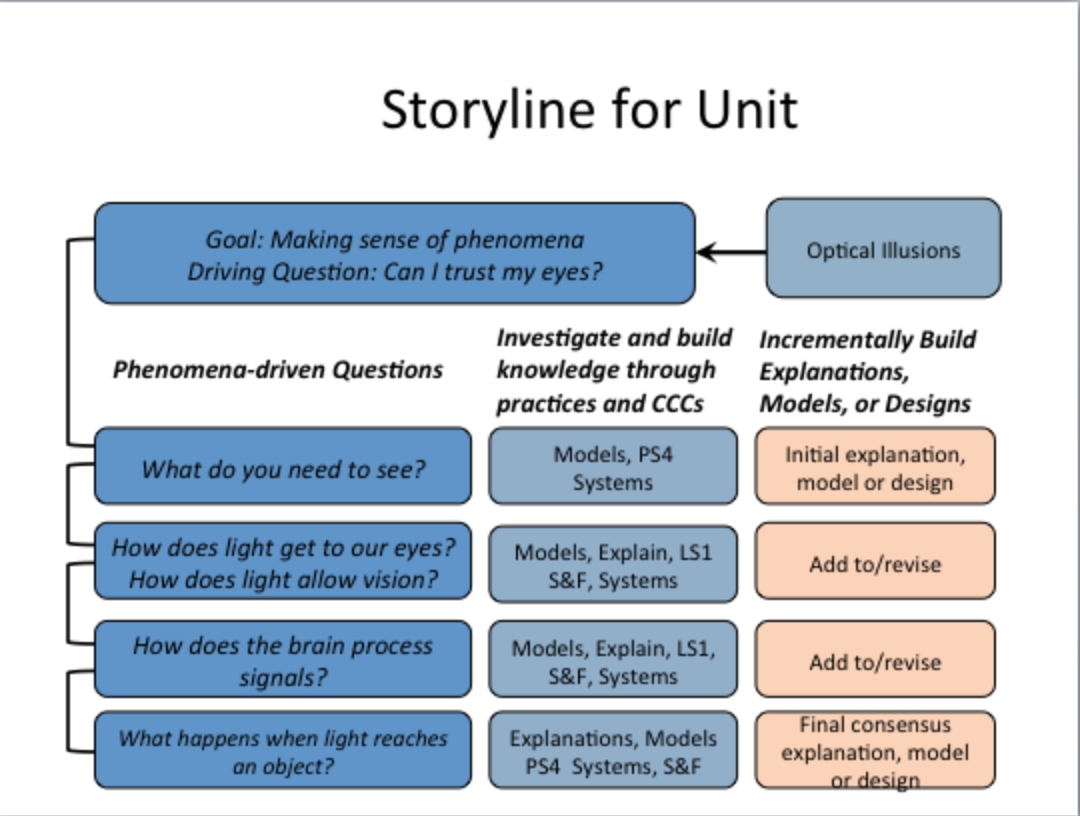 